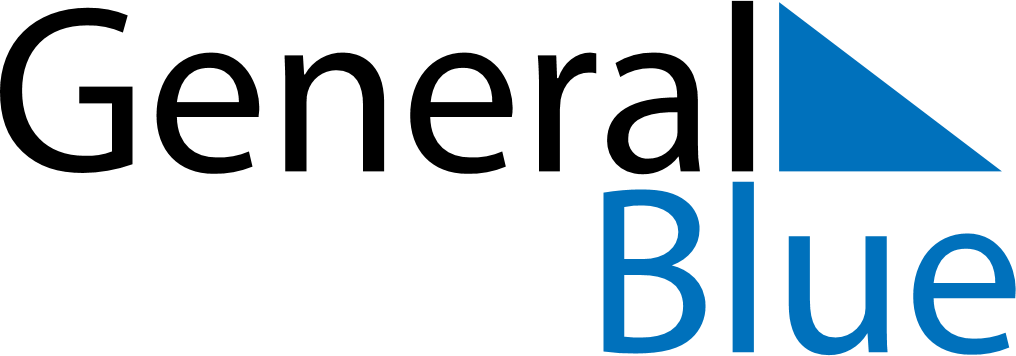 October 2019October 2019October 2019October 2019October 2019October 2019MoldovaMoldovaMoldovaMoldovaMoldovaMoldovaMondayTuesdayWednesdayThursdayFridaySaturdaySunday123456Wine Day78910111213141516171819202122232425262728293031NOTES